Prodej kuřic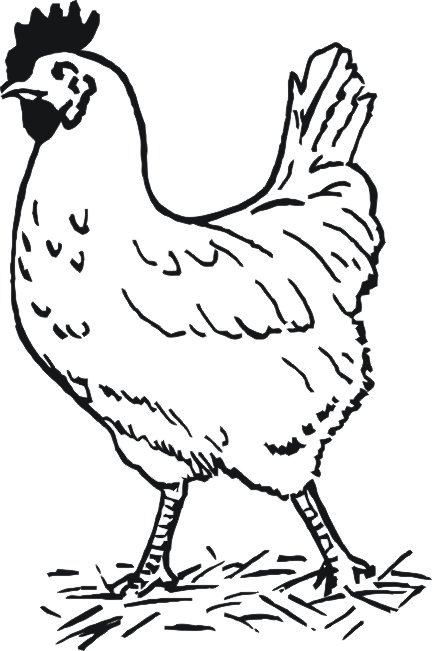 Dne:v neděli 21.8 a 11.9.2016Kde:Makov o.ú.V:10:15 HodinStáří:14-22 týdnůCena:130-170 Kč/kusFirma Bromová - SečKuřice prodávám již 23 let, a jsou pouze z českých veterinárně kontrolovaných chovů.Bližší informace na tel. č.: 774 932 904, prodejna Vinice 62,Čáslav, od 18 hodin.